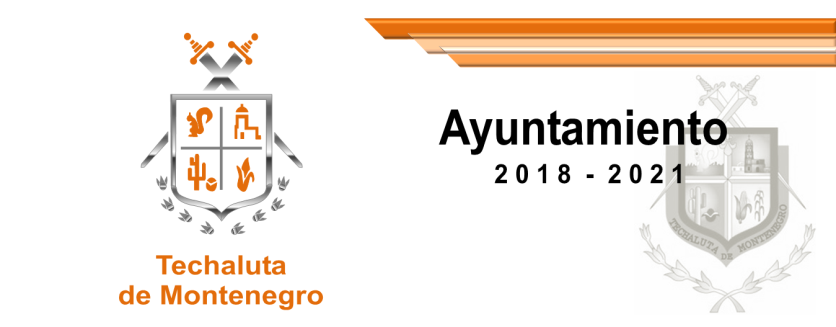 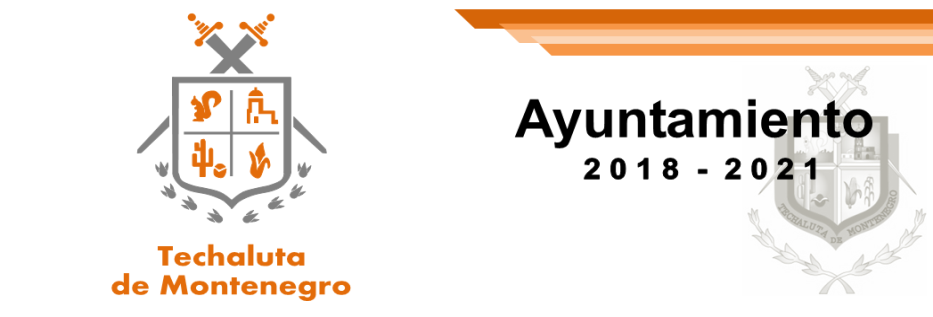 Delegaciones del Municipio de Techaluta deMontenegro, Jalisco. Admón. 2012-2015Los Mecanismos que se utilizan para que la ciudadanía pueda acceder ante el Sujeto Obligado son los siguientes:MECANISMOSFUNCIONESVIA TELEFONICALa ciudadanía puede acceder directamente con el sujeto obligado, para solicitar alguna información.01 372 4245139VIAINTERNETLa ciudadanía puede acceder por medio de internet mediante el sistema Infomex, para realizar solicitudes que atiende el área de Transparencia, con el consentimiento del Sujeto Obliga.http://www.infomexjalisco.org.mx/InfomexJalisco/BUZONSe cuenta con un buzón para que la ciudadanía del municipio deposite alguna queja o sugerencia. Hidalgo Norte #2, Techaluta de Montenegro Jalisco.